Dictée de la semaine:La génération silencieuse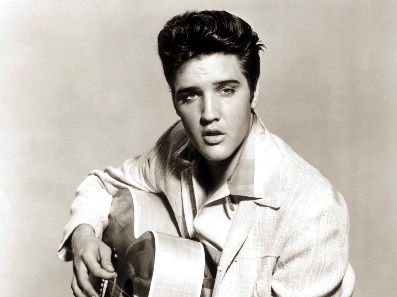 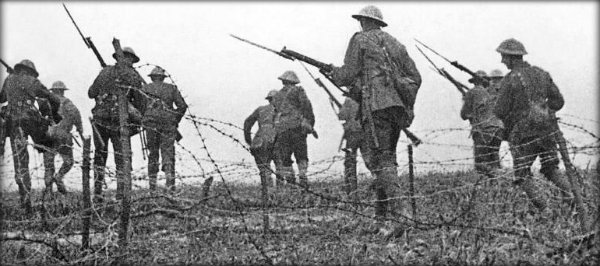 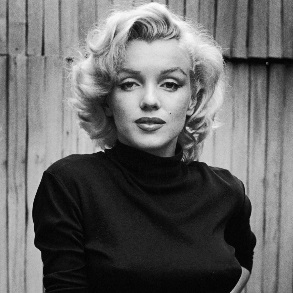 C`est quoi une génération?Une génération c`est une groupe de personnes qui ont à peu près le même âge. Vos grands parents, par exemple sont partie d`une génération. Vos parents par contre, appartiennent à leur propre génération qui est complètement différente à celle de vos grands parents. Une génération dure environ 20 à 25 ans.C`est quoi une époque?Une époque c`est une période de temps dans l`histoire qui était marquée par un ou des évènements importants. La Génération Silencieuse (1925 - 1942)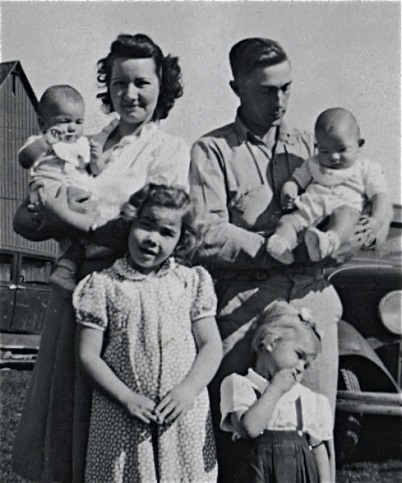 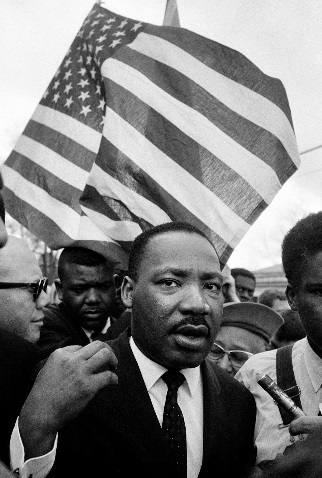 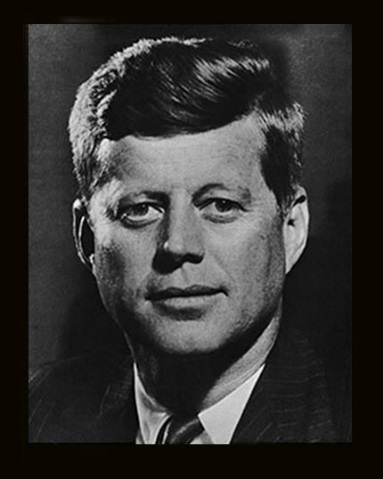 Événements importants de cette époqueIls ont vécu durant les temps de guerre et de dépressionIls ont grandi à une époque où la qualité du travail était un art et les habiletés étaient spécialisées.Caractéristiques Génération marquée par la guerre et un choix de vie plus limité. Ils sont 50 millions à être nés durant ces vingt ans. Dédication au travail et sens prononcé du devoir. Docilité face à l'autorité. Gratification retirée de l'effort de travail fourni. Loyauté envers son entreprise. Économie et prudence (prend soin)Connaissance moindre des technologies de l'information et des communications.L’appréciation de la capacité de maîtriser un métier ou une habileté en particulier.Le désir d’être rémunéré en salaire et en avantages sociaux.Les artistes fameux de l`époque : Elvis Presley, Dalida, Marilyn Monroe, Jim Morrison